Проект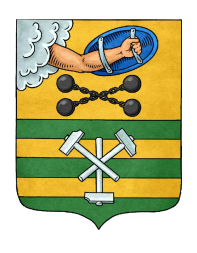 РЕСПУБЛИКА КАРЕЛИЯПЕТРОЗАВОДСКИЙ ГОРОДСКОЙ СОВЕТРЕШЕНИЕО внесении изменения в Порядок установки и эксплуатации рекламных конструкций на       территории Петрозаводского городского  округаВ соответствии с Федеральным законом от 13.03.2006 № 38-ФЗ «О рекламе», Уставом Петрозаводского городского округа, Петрозаводский городской СоветРЕШИЛ:Внести изменение в Порядок установки и эксплуатации рекламных конструкций на территории Петрозаводского городского округа, утвержденный Решением Петрозаводского городского Совета от 22.03.2017 № 28/05-68, дополнив Раздел 3 пунктом 3.2.20. следующего содержания:	«3.2.20. Флагштоки - отдельно стоящие рекламные   конструкции, состоящие из фундамента, опорной рамы, вертикальных стоек, предназначенные для размещения рекламы на мягких полотнищах, оснащенные устройствами для их поднятия и регулировки высоты.».Проект подготовлен комитетом экономики и управления муниципальным имуществом Администрации Петрозаводского городского округа Лист согласованияк проекту решения Петрозаводского городского Совета «О внесении изменений в Порядок установки и эксплуатации рекламных конструкций на территории Петрозаводского городского округа»Согласован с:Исп.Пепоева О.В.713627ПОЯСНИТЕЛЬНАЯ ЗАПИСКАк проекту решения Петрозаводского городского Совета«О внесении изменений в Порядок установки и эксплуатации рекламных конструкций на территории Петрозаводского городского округа».В целях обеспечения поступлений доходов в бюджет Петрозаводского городского округа управление экономики и инвестиционной политики комитета экономики и управления муниципальным имуществом Администрации Петрозаводского городского округа считает необходимым внести изменения в Порядок установки и эксплуатации рекламных конструкций на территории Петрозаводского городского округа, утвержденный Решением Петрозаводского городского Совета от 22.03.2017 № 28/05-68, включив в перечень типов рекламных конструкций, допустимых к установке на территории Петрозаводского городского округа, флагштоки - отдельно стоящие рекламные   конструкции, состоящие из фундамента, опорной рамы, вертикальных стоек и мягких полотнищ, предназначенные для размещения на них рекламы, оснащенные устройствами для поднятия и регулировки высоты флага.Заместитель главы Администрации Петрозаводского городского округа – председатель комитета экономики и управления муниципальным имуществом 					А.В. ИвановИсп.Пепоева О.В.713627сессиясозываот№Председатель Петрозаводского городского Совета Г.П. БоднарчукГлава Петрозаводского городского округаИ.Ю. МирошникЗаместитель главы Администрации – председатель КЭиУМИА.В. ИвановА.В. ИвановЗаместитель начальника УАиГ – главный архитекторЕ.Б. ФроловЕ.Б. ФроловНачальник нормативно-правового управленияР.Х. ХромыхР.Х. ХромыхУправляющий делами – заместитель  руководителя аппаратаУправляющий делами – заместитель  руководителя аппаратаД.В. ЕвстигневаД.В. Евстигнева